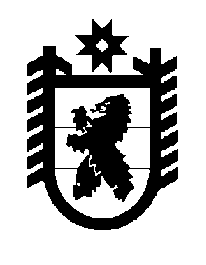 Российская Федерация Республика Карелия    ПРАВИТЕЛЬСТВО РЕСПУБЛИКИ КАРЕЛИЯПОСТАНОВЛЕНИЕот  11 июня 2019 года № 235-Пг. Петрозаводск О внесении изменений в Положение о Министерстве 
по делам молодежи, физической культуре и спорту 
Республики Карелия Правительство Республики Карелия п о с т а н о в л я е т:Внести в постановление Правительства Республики Карелия 
от 5 августа 2013 года  № 241-П «Об утверждении Положения о Министерстве по делам молодежи, физической культуре и спорту Республики Карелия» (Собрание законодательства Республики Карелия, 2013, № 8, ст. 1439; № 12, 
ст. 2282; 2015, № 9, ст. 929; 2017, № 12, ст. 2486; 2018, № 8, ст. 1641; Официальный интернет-портал правовой информации (www.pravo.gov.ru), 
21 января 2019 года, № 1000201901210002; 1 апреля 2019 года, 
№ 1000201904010009) следующие изменения:1) в наименовании слова «Министерстве по делам молодежи, физической культуре и спорту Республики Карелия» заменить словами «Министерстве спорта Республики Карелия»;2) в пункте 1 слова «Министерстве по делам молодежи, физической культуре и спорту Республики Карелия» заменить словами «Министерстве спорта Республики Карелия»;3) в Положении о Министерстве по делам молодежи, физической культуре и спорту Республики Карелия, утвержденном указанным постановлением:а) в наименовании слова «Министерстве по делам молодежи, физической культуре и спорту Республики Карелия» заменить словами «Министерстве спорта Республики Карелия»;б) в пункте 1 слова «Министерстве по делам молодежи, физической культуре и спорту Республики Карелия» заменить словами «Министерстве спорта Республики Карелия», слова «функции по реализации на территории Республики Карелия государственной молодежной политики,» исключить;в пункте 9:подпункт 7 изложить в следующей редакции: «7) разрабатывает предложения в Правительство Республики Карелия по вопросам здорового образа жизни в установленных сферах деятельности;»;подпункт 8 признать утратившим силу.           Глава Республики Карелия 					                  А.О. Парфенчиков